Weekly Eagle News   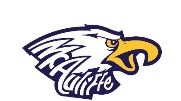 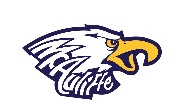 October 21-25th-RED RIBBON WEEK! Show your support to fight drugs and share in the activities below:Monday: Sock It To Drugs-Wear crazy socks	            Tuesday: Wake –Up and Don’t Do Drugs-Wear pajamas              Wednesday: Team Up Against Drugs-wear team jersey       Thursday: Wear Red Day/Shade Out Drugs                  Friday: Tie One On Against Drugs-wear a tie or bow tie over your spirit shirt                     Black Box Drama performance: Shuddersome: Tales of Poe .Come to Room 87 on Wednesday, October 23rd @ 3pm or Thursday, October 24th @ 4pm. Tickets are $5. Go to the Drama website: bit.ly/mmsdrama  to buy a ticket before it is sold out!October 30th will be our 7/8th grade dance. Tickets will be on sale this week Weds. & Fri. at lunch for 3$. More information to come!*Mummy Wrap - Friday, October 25th: Location will be in front of the 60’s building.*Halloween Contest – Thursday, October 31st. Details coming soon. The location will be the backside of the MPR.2019/20 8th GRADE T-Shirts on sale. Deadline to pre-order these items will be Nov. 1st. Don’t miss out and get your order in if you would like an item!     Need Extra Help with your assignments? We offer before and after school help at the following times:         Mrs. Martin-RM 24 M-F 7:45-8:30AM 	6th Math: Tues PM: Redden Rm 17  /Weds AM:  Rose 8:10 RM 33                                                           WEEK’S CLUB ACTIVITIES: Mondays:							Thursday: TED Talk Club-Mondays 2nd Lunch Rm20       		          American Sign Language 3:10-3:55 Rm 82 	            	   Spelling Bee-2nd Lunch Rm 83 	          		 Drawing, coloring, & Game-1st Lunch Rm 21                   Tuesdays: Code club-3:30-3:55 Rm 37/38 *New start time                     Be The change-Lunch Rm 27	  			     CJSF-2nd Lunch Rm 8                                                      Science Olympiad-3:10 Rm 13	                              Christian Club-1st Lunch RM 12/2nd lunch Rm 5 		                    Comic Book Club-2nd Lunch Rm 83                                       Wednesday:					   	      Cardio Club-7:55am-Meet a track			         Best Buddies: Get up & Move-2nd Lunch        	       Harry Potter Club	-2nd Lunch-Rm 83		     	          Get Up & Move-Rm 18 2nd Lunch	      	                              Get Fit-3:10-3:55                                                                      Be the Change-RM 27                                                                                              Make a Wish-2nd Lunch Rm 26                                            Best Buddies-1st Lunch Rm 18			        Star Wars-2nd lunch Rm 12                                                       Make a Wish-2nd Lunch Rm 26			            6th Grade Star Wars-1st Lunch Rm 25                  	   Science Olympiad-3:10pm-Rm 13			     Dance Club-1st lunch Rm 73                                                             Office Club-2nd lunch Rm 5	Friday:		         Jazz Heads-3:30 pm Rm 62			     Game Club-2nd Lunch-Rm 16		            ASB/Eagle Sprit- 1st & 2nd Lunch Rm 89                        Math Counts-3:15-4:15pm Rm 41			                                                                                        VSCO 6th Grade Bracelet Club-8:15am Rm 44		  LAEF After School Debate-Weds –RM 35@ 2:15